Analysis of enabling conditions for [name of city/country]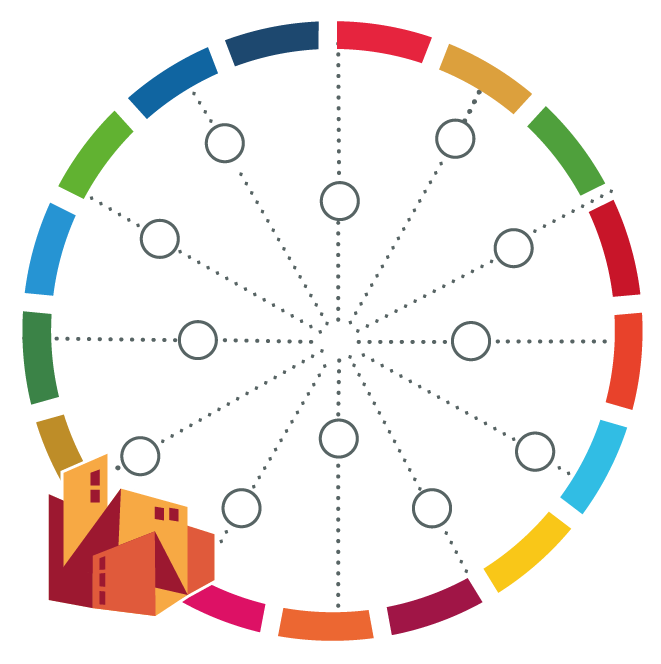 What are enabling conditions?Decentralized governance: greater resources, capacity development, executive authority, and accountability mechanisms at the local level and metropolitan governanceIntegrated local governance: Vertical coordination between multiple levels of government, inter-departmental or horizontal coordination, inter-municipal or territorial coordination Municipal finance: Adequate and solid financial resources at municipal level are key to successful SDG implementation. The fiscal autonomy of local governments, as well as their capacities for financial management need to be strengthened for SDG localisationGovernment capacity development: The scale and breadth of the SDG implementation challenge is immense, and governments at all levels will need to build their institutional capacity to deliver. This section looks at tools and mechanisms to develop local government capacity. Policy framework / national urban policy: Policies can enable sustainable urban and local development. Especially national urban policies can support universal SDG achievement across all cities and human settlements in a country. A National Urban Policy (NUP) is a coherent set of decisions derived through a consultative process for a common vision that promotes more transformative, productive, inclusive and resilient urban development in the long term.Monitoring and reporting: Measures to monitor and assess the performance of local and regional governments, as well as to support them to improve over time.Overall assessment of current condition(poor, satisfactory, good, very good)Gaps and challenges in your city / countryOptions for actions to overcome the gaps/challengesConstitutional FrameworkLegislative FrameworkLocal DemocracyFinancial Transfers from Central to Local GovernmentLocal Governments Own RevenueCapacity Building of Local Government AdministrationTransparencyCitizen ParticipationLocal Government PerformanceUrban StrategyEnvironmental and Climate Change GovernanceMonitoring and Reporting